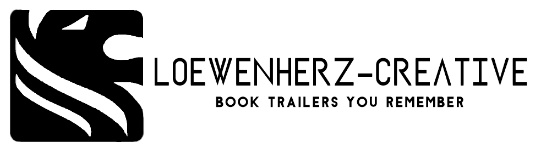 Briefing FormBelow is the information we need to create your very own PreMade Book Trailer.  Please use this form below to provide us with as much information as possible.  Email us the requested information, as well as all supporting images and files, using our contact Email info@LoewenHerz-Creative.comOnce we receive your email, you will be contacted by us to confirm your request and to further discuss and schedule the making of your trailer.* required fieldsABOUT THE AUTHORAuthor’s Name*:	Authors’ Website:	Author’s Email*:	ABOUT THE BOOKBook Title*:		Book Genre*:		Target Audience*:	TRAILER SPECIFICSPreMade Package*: 	 	  LHC-Irresistible Splash				  LHC-Stormy Skies				  LHC-Urban Noise				  LHC-Setting Sun				  LHC-Epic Grunge				  LHC-Darkest ChaseOverall Mood of Your Book (e.g.: Dark, Uplifting, Inspiring, etc.):Desired Mood of Background Music (e.g.: Dark, Mystical, Eerie, etc.) – If you want to use your own music, please send it to us via email. You must have permission from the copyright holder to use all music, or supply purchased royalty-free music.Description/ Synopsis of Book*:Suggested Text Bursts (MAX. of 8 short bursts total):Would You Like Us to Develop Text Burst Suggestions for You?				  Yes, please.				  No, thanks.Key Elements Found Within Your Book:Other Information You Would Like to Provide:Where did you hear about LoewenHerz-Creative?*        I understand that LHC requires a 30% non-refundable deposit before the making of my trailer. This will become due once we have agreed upon working together and have thoroughly discussed my expectations and visions for my book’s trailer. The deposit must be made in order to secure and hold your scheduled time slot.*         I have attached a high-quality image of my book’s cover.* Please send the filled out sheets, as well as all supporting images and files, using our contact Email info@LoewenHerz-Creative.com.***Please note that we operate and respond during normal business days and hours only.***We are looking forward to working with you.~ Your LoewenHerz-Creative Team